РАБОЧАЯ ПРОГРАММА ПО ПРЕДМЕТУ  «САМАРОВЕДЕНИЕ».Классы: 5                                                                                                                                 Составители: Шустова Е.В.Самара, 2016.                                                                      Пояснительная запискаНастоящая рабочая программа «Самароведение» разработана на основании следующих нормативных документов:-​ Федерального государственного образовательного стандартаосновного общего образования, утвержденного приказом Министерства образования науки РФ №1897 от 17.12.2010 «Об утверждении федерального государственного образовательного стандарта основного  общего образования»;-​ авторской программой  Г.В. Алексушина «Самароведение»;-основной образовательной программой основного общего образования МБОУ Школы№37  г. о. Самара.Данная рабочая программа, ориентированная на работу с учебниками:1. Алексушин Г.В. Самароведение: Учебно-методическое пособие. – Самара, 2015.Особенности программы – ее междисциплинарность. Курс «Самароведение» формирует конкретную картину исторического развития Самары, представления о разных сторонах ее современного состояния. Преподавание курса «Самароведение» предполагает детальное и подробное изучение родного города, глубокое понимание его внутренних процессов, разных точек зрения и трактовок. Изучение курса помогает поднять уровень патриотизма.Учебный план школы на этапе основного общего образования включает 34 учебных часа для изучения предмета «Самароведение» в 6 классе в общем объеме 34 часа, 1 час в неделю.Цели:Формирование целостного представления о городе Самара и Самарском крае.Содействие воспитанию свободной и ответственной личности, ее социализации; познания окружающей действительности, самопознание и  самореализация.Задачи:Осветить экономическое, социальное, политическое и культурное развитие и современное состояние СамарыОхарактеризовать выдающихся деятелей Самары и Самарского края, их рольв истории и культуре.Показать роль Самары и Самарского края в развитии страны и современнойжизни России Помочь формированию открытого исторического мышления: умение видеть проекции развития общественных процессов страны и мира на региональной жизни.Планируемые результаты изучения предмета «Самароведение»Личностные результаты:•осознание своей идентичности как жителя своего города, гражданина страны, члена семьи, этнической и религиозной группы, локальной и региональной общности;•освоение гуманистических традиций и ценностей современного общества, уважение прав и свобод человека; •осмысление социально-нравственного опыта предшествующих поколений, способность к определению своей позиции и ответственному поведению в современном обществе; •понимание культурного многообразия мира, уважение к культуре своего и других народов, толерантность. Метапредметные результаты:•способность сознательно организовывать и регулировать свою деятельность  учебную, общественную и др.; •овладение умениями работать с учебной и внешкольной информацией (анализировать и обобщать факты, составлять простой и развернутый план, тезисы, конспект, формулировать и обосновывать выводы и т.д.), использовать современные источники информации, в том числе материалы на электронных носителях; •способность решать творческие задачи, представлять результаты своей деятельности в разных формах (сообщение, эссе, презентация, реферат и др.); •готовность к сотрудничеству с соучениками, коллективной работе, освоение основ межкультурного взаимодействия в школе и социальном окружении и др. Предметные результаты:•овладение целостными представлениями о своеобразии Самары как важной основы для миропонимания и познания современного общества; •способность применять понятийный аппарат краеведческого знания для раскрытия сущности и значения событий и явлений прошлого и современности в своем крае; •умения изучать и систематизировать информацию из разных источников, раскрывая ее социальную принадлежность и познавательную ценность; •расширение опыта оценочной деятельности на основе осмысления жизни и деяний личностей и социума в своем городе; •готовность применять краеведческие знания для выявления и сохранения исторических и культурных памятников своей «малой Родины». Планируемые предметные результатыСодержание учебного предметаВведение в «Самароведение»Термины «Самароведение» и «самаровед», «хронология». Периоды истории Самары. Роль краеведов. Природа самарского края. Волга .Бассейн реки Волга. Климат Самарского края. Географическое положение Самары. Особенности флоры и фауны Самарского края.Деятельность самарских археологов. Племена и этносы. Смена культур и этносов Самары. Досамарская история Археологические объекты Самары. Святой покровитель Самарской земли. Митрополит Алексий. Самарский край до революцииПричины строительства крепости. Причины отличий первых описаний Самары от реального состояния. Острог, засека, крепость. Значение отдельных частей герба. Экономические особенности региона. Роль Оренбургской экспедиции в развитии региона. Городничий и правление. Статус и роль социальных слоев города. Участие Самары Отечественной войне 1812 года. Причины создания Самарской губернии. Самарский генерал-губернатор. Отличия гербов уезда и губернии. В советскую эпохуТерритория РФДР. Причины голода в Поволжье в 1921-1922г. Причины переименования Самары в Куйбышев. Сокращение числа храмов на территории Самары.Эвакуация в Куйбышев Предприятий и их продукции. Куйбышев- запасная столица в годы ВОВ. Значение парада 7 ноября 1941 года.Роль Куйбышева в развитии космонавтики. Культурные достижения региона. Первый полет в космос.Современный самарский крайГерб и флаг города Самара. Сведения о почетных гражданах города. Политики, военные деятели и деятели науки и искусства. Гости Самары, Маршруты, экскурсии. Виды храмов и отношение к их конфессиям. Православие, баптизм, иудаизм, буддизм. Мемориальные объекты города Самара. Памятники архитектуры. Горький в Самаре. Фильмы о Самаре. Произведения о Самаре.Как живет наш населенный пункт?Система самоуправления в Самаре. Городской уровень власти. Губернский уровень власти.Гужевой, ямщик, извозчик. Первые автомобили в Самаре. Транспортные эпохи в Самаре. Их роль в развитии города.Продукты, производимые в Самаре. Их особенности. Процесс производства.Гарнизон, казачество, полиция, пожарные, милиция, уголовный розыск в Самаре в разные эпохи .Благотворительные организации в Самаре. Отличие благотворителей и меценатов.Учебные заведения разного статуса.Больница, госпиталь, скорая помощь в Самаре. Система фармацевтики, спорта и туризма.Система городского хозяйства в городе: водопровод, канализация, электричество, освещение. Набережная города.Тематическое планированиеОписание учебно-методического и материально-технического обеспечения образовательного процессаТемы проектовКритерии оценивания творческих проектов обучающихсяРАССМОТРЕНА на заседании МО учителей технологии, ОБЖ, физической культуры_________  Е.В.ШустоваПротокол № 1 от «29»августа 2016 г.СОГЛАСОВАНОЗаместитель директора по УВР_______________Свергунова Е.Ю.«30»августа 2016 г.УТВЕРЖДАЮ                                                                                                                                                                                                                    Директор МБОУ Школы №37 г.о. Самара                                                                                                                                                         __________________Хасина И.М.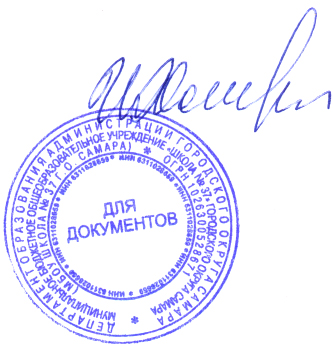 Приказ №23/1 от «30»августа 2016 г.М.П.КлассНаименование разделаУченик научитсяУченик получит возможность научится6 классВведение в  «Самароведение»Определятьтермины: краеведение, хронология, самароведение,самаровед, климат, флора, фауна, археология, этносы, хан, реконструкцияПривязывать к конкретному региону климат, флору и фауну. Определять геологические периоды в истории конкретного края. Относить отличия племен к разным культурам, отличать племена от этносов. Пересказывать легенду о святителе алексии и понимать разницу между легендой и реальностью.Самарский край до революцииОпределять термины: засека, крепость, острог, губерния, уезд, геральдика, городничий, правление, дума, магистрат, генерал-губернатор, вице-губернатор.Анализировать происхождение географических названий. Понимать механизм управления государством. Анализировать систему уездов губернии.В советскую эпохуОпределят термины: революция, гражданская война, горком и обком партии, председатель, эвакуация, столица, парад, штурмовик, подшипник, телевидение, самолет, космонавтика, городское пространство, улица, переулок, Определять признаки экономических обществ в местном материале. Определять роль партии советской власти в развитии города и края. Анализировать информацию о научных и научно-технических достижениях городаСовременный самарский крайОпределять термины: город-побратим, город-партнер, сервис, земляк, гласный, министр, экипаж, император, пароход, собор, конфессия, православие, мечеть, ислам, синагога, буддизм, монумент, макет, скульптура, филармония, театр, композитор, памятник, стела, барельеф, мемориальная доскаПонимать закономерность революционных изменений. Вычленять роль отдельного жителя города в его развитии. Вычленять роль отдельного гостя в развитии города. Относить верующих в городе к разным конфессиям. Классифицировать мемориальные и топонимические объекты. Составлять экскурсионные маршруты по памятникам городаКак живет наш населенный пункт?Определять термины: земство, собрание, комиссия, комитет, политическая партия, гужевой, ямщик, дилижанс, метро, такси, троллейбус, аэродром, инновация, гарнизон, казачество, пожарные, милиция, уголовный розыск, колония, благотворитель, приют, сиротский дом, стипендия институт, университет, академия, системы  здравоохранения, спорта, туризма, водопровод, канализация, электричество, освещение, набережная, тротуар, спускАнализировать систему самоуправления Самары. Объяснять разницу между городским и губернским уровнями власти и самоуправления. Сравнивать работу городских властей и самоуправления в разные эпохи. Систематизировать работу разных политических партий в Самаре. Характеризовать транспортные эпохи Самары. Систематизировать производимые в Самаре продукты питания и технику. Характеризовать системы охраны правопорядка и судебную систему Самары. Описывать систему благотворительных организаций города.  Отличать благотворителей от меценатов. Характеризовать систему образования города, систему здравоохранения, фармацевтики, спорта, туризма и отдыха. Объяснять роли в городском хозяйстве Самары водопровода, канализации, электричества, освещения, уборки и озеленения.№ п/пНаименование разделовВсего часовВ том числеВ том числеВ том числеурокиЛабораторные, практические работы, экскурсии и т.д.Контрольные работы1Введение в «Самароведение»55-2Самарский край до революции44--3В советскую эпоху55-4Современный самарский край995Как живет наш населенный пункт?1192Итого34322Учебно-методическое обеспечениеМатериально-техническое обеспечениеИллюстрацииКарта Самарской областиЛекционный материал по всем темам Разработка игры «Моя Самара» Электронные презентации «Памятники Самары», «Литературная Самара», «Горький в Самаре», «Куйбышев- запасная столица»Список литературы для учителя:Алексушин Г.В. Самароведение: Учебно-методическое пособие для учителей. –Самара, 2015.-92 с.,239 ил.Алексушин Г.В. Самароведение для 7-х–11-х классов:Учебно-методическоепособие. – Самара, 2013.Самароведение: интеграция во все школьные дисциплины. – Самара, 2013. Краеведческие записки: Выпуск Х.- Самара: Самарский областной историко-краеведческийц музей им. Алабина, 2003.-284 с.5     Самароведение: Лото-викторина.- Вып. №1./Алексушин Г.В. , Житков А.Е. –Самара, 2016Список литературы для учащихся:Алексушин Г.В. Самароведение: Учебное пособие. –2 –е изд.-Самара, 2017.География Самарской области. Любое издание. Интернет-ресурсы:Сайт Самарской областной универсальной библиотеки - http://www.lib.smr.ru/lib3/index.phpСайт Самарской областной юношеской библиотеки - http://www.soub.ru/Сайт МБУК г. о. Самара «Самарская централизованная система детский библиотек» - http://www.csdb-samara.ru/Сайт Библиотеки Самарского государственного университета - http://weblib.ssu.samara.ru/index.htmlСайт НТБ Самарского государственного аэрокосмического университета им С. П. Королева - http://lib.ssau.ru/Сайт Правительства Самарской области - http://www.adm.samara.ru/Сайт Администрации городского округа Самара - http://www.city.samara.ruСайты по истории и культуре Самарской области -•Сайт «История Среднего Поволжья» - http://medianet.yartel.ru/povolzje/•Сайт «Самарская область: забытые истории» - http://www.samara-history.ru/•Сайт «Самара-городок. Cегодня много лет назад. Колесо истории» - http://news.samaratoday.ru/news1/years/•Сайт Самарского областного историко-краеведческого музея им. П. В. Алабина - http://www.alabin.ru/alabina•Самарский областной художественный музей - http://www.artmus.ru/ , http://www.museum.ru/M1600•Сайт Самара в открытках и фотографиях - http://oldsamara.samgtu.ru/•Сайт Самарской Епархии - http://www.samara.orthodoxy.ru/НоутбукМультимедийный проекторЭкран№ ппНаименование разделаТема проектаПредполагаемый продуктПланируемые сроки выполнения (месяц, неделя)1Как живет наш город?«Памятники Самары»Презентация, путеводитель2-3 недели маяОтметкаСодержание23451 Общая информацияТема предмета не очевидна. Информация неточна или не дана.Информация частично изложена. В работе использован только один ресурс.Достаточно точная информация. Использовано более одного ресурса.Данная информация кратка и ясна. Использовано более одного ресурса.2ТемаНе раскрыта тема. Объяснения некорректны, запутаны или не верны.Тема частично раскрыта. Некоторый материал изложен некорректно.Сформулирована и раскрыта тема. Ясно изложен материал.Сформулирована и раскрыта тема. Полностью изложены основные аспекты темы.3Применение и проблемыНе определена область применения данной темы. Процесс решения неточный или неправильный.Отражены некоторые области применения темы. Процесс решения неполный.Отражены области применения темы. Процесс решения практически завершен.Отражены области применения темы. Изложена стратегия решения проблем.